Схема проезда в санаторий «Пралеска»Описание проезда:
На общественном транспорте:поездом до г. Минска, далее  от  ж/д вокзала троллейбусом №4, до д/с Одоевского, далее автобусом №227, 419 до остановки «Санаторий Пралеска» или на метро до станции «Пушкинская», далее автобусом №227, 419 до остановки «Санаторий Пралеска»;поездом до г. Минска, далее на такси до санатория «Пралеска» ~ 10 км.;На общественном транспорте:С Минской кольцевой автодороги поворот на Молодечненскую трассу. После въезда в пос. Ждановичи - по указателю "Санаторий "Криница" поворот направо. Далее около 2 км. прямо, проехав мост через водохранилище свернуть на первом повороте влево до указателя "Санаторий "Пралеска".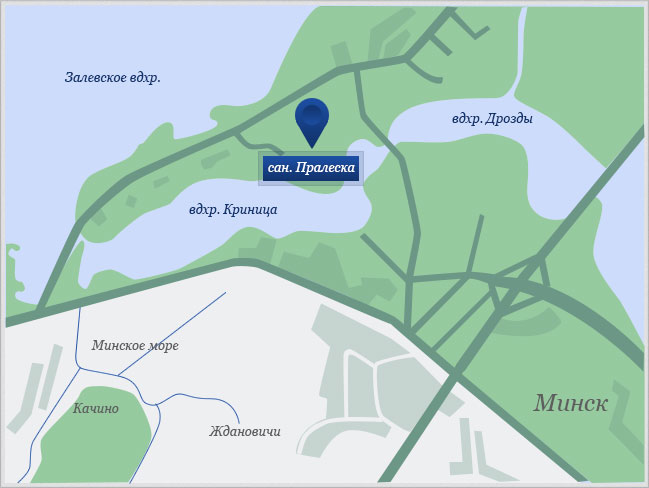 